Publicado en  el 18/01/2017 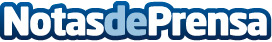 Becas para residentes de la AEP en honor al Dr. Josep CornelláLa Fundación de la Asociación Española de Pediatría convoca 40 becas de 1.500 euros para estancias cortas en centro hospitalarios o de investigación. La AEP-FEP quiere homenajear al Dr. Josep Cornellá,  que fue presidente e impulsor de la Sociedad de Psiquiatría Infantil de la AEP, recientemente fallecido, dando su nombre a estas Becas.Datos de contacto:Nota de prensa publicada en: https://www.notasdeprensa.es/becas-para-residentes-de-la-aep-en-honor-al-dr Categorias: Medicina Finanzas Infantil Medicina alternativa http://www.notasdeprensa.es